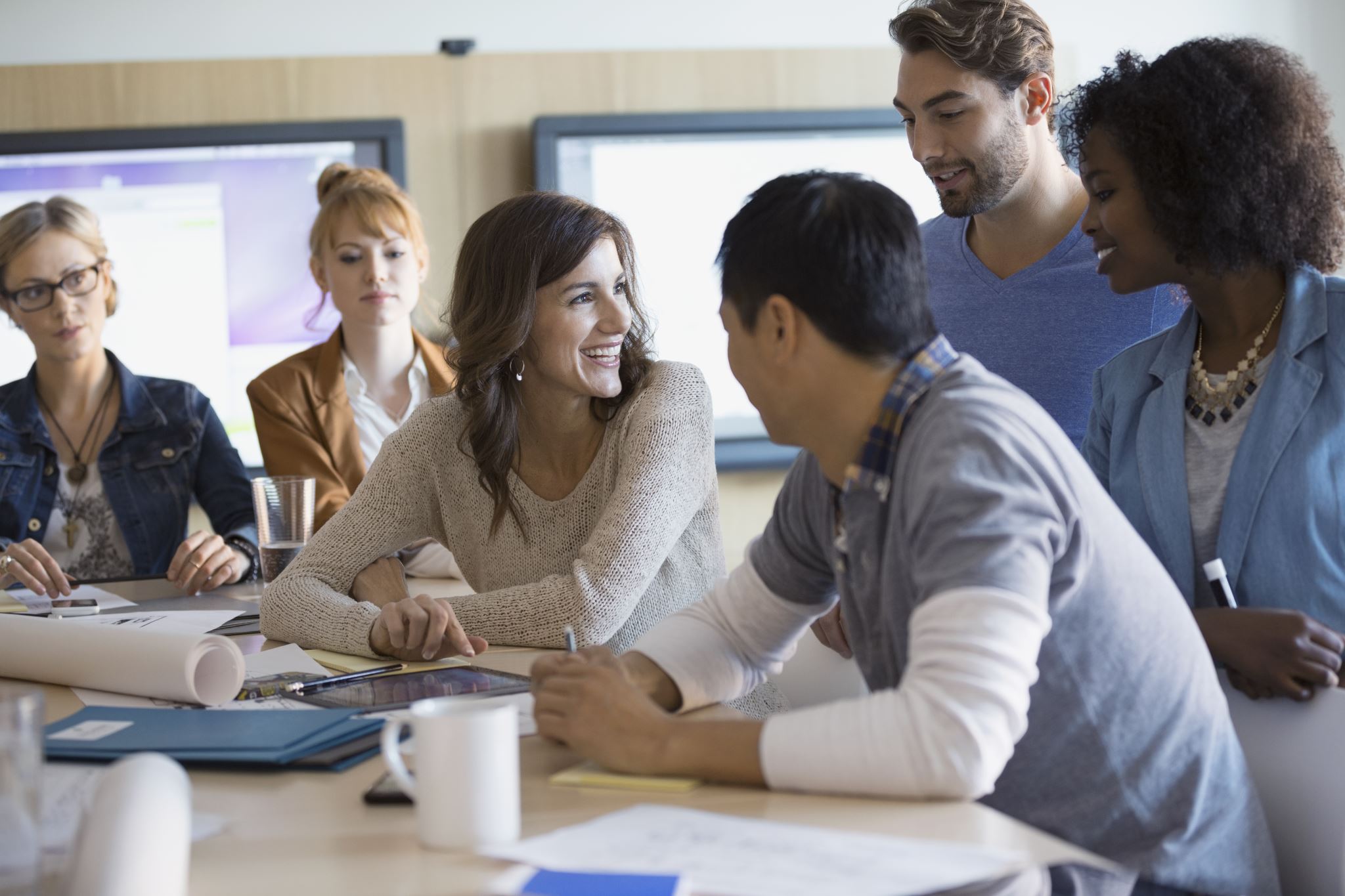 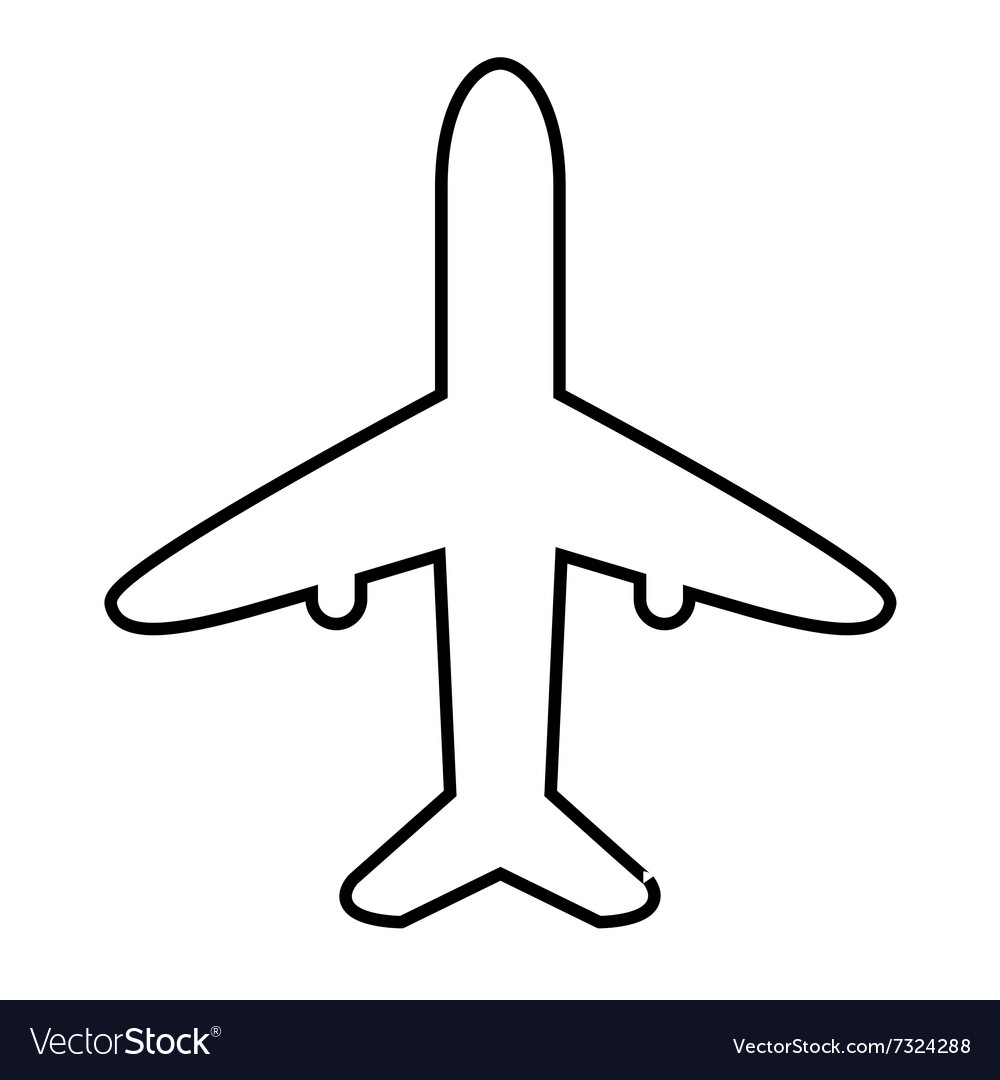 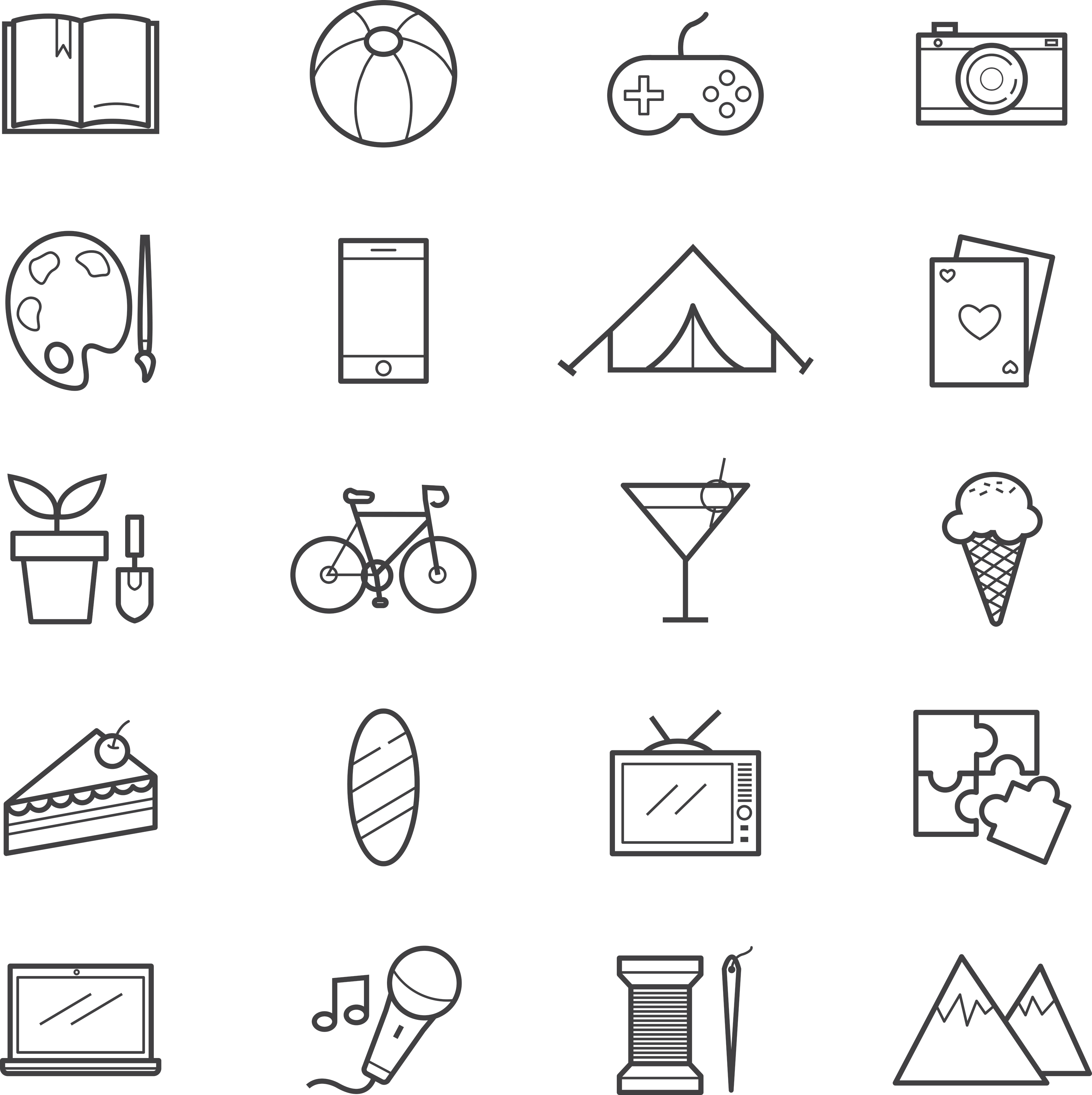 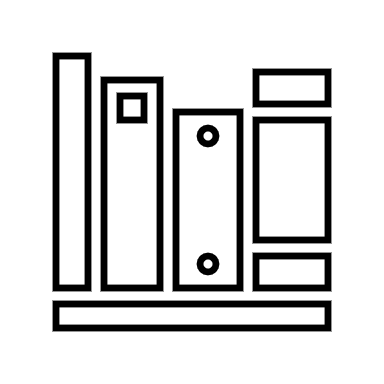 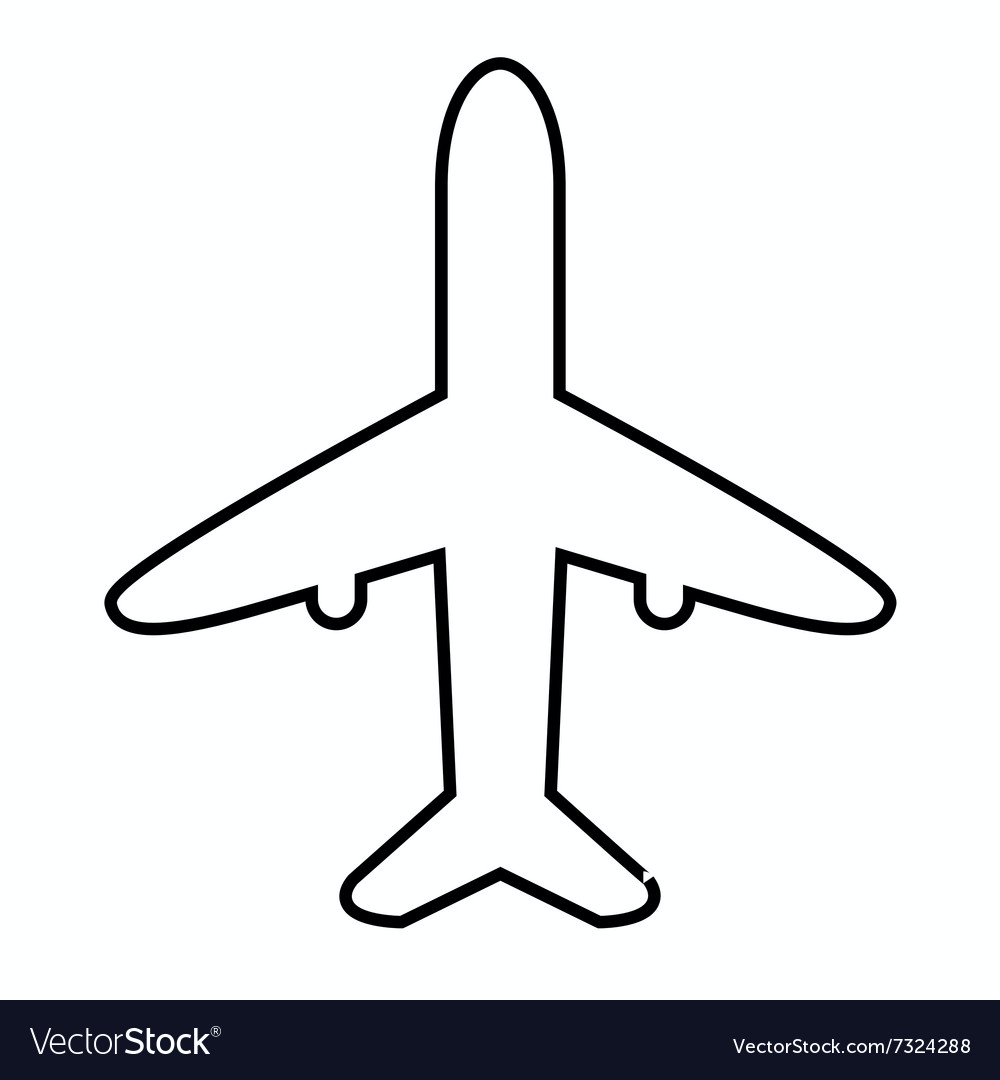 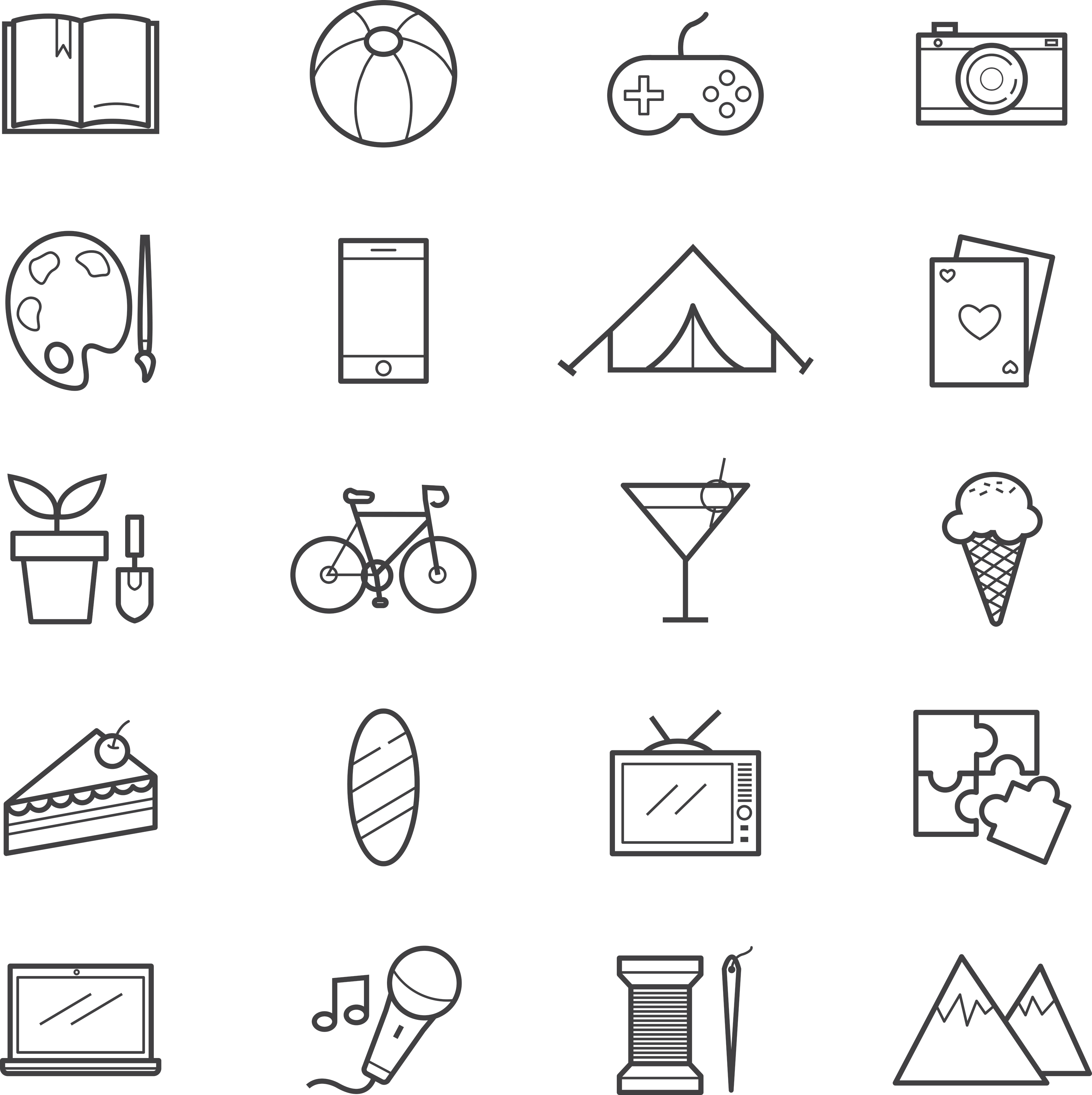 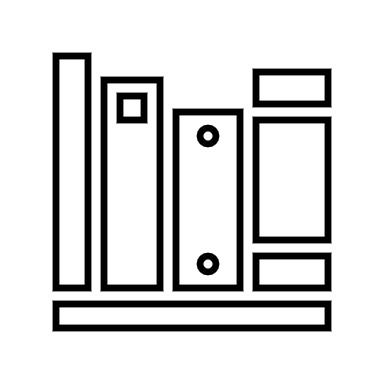 etunimi.sukunimi@sähköpos.ti040 555 666 777www.linkedin.com/in/omanimiETUNIMI SUKUNIMIOMAN ALANSA AMMATTILAINEN